УЖИНА  ЗА  ФЕБРУАР  2020/21. ГОДИНЕ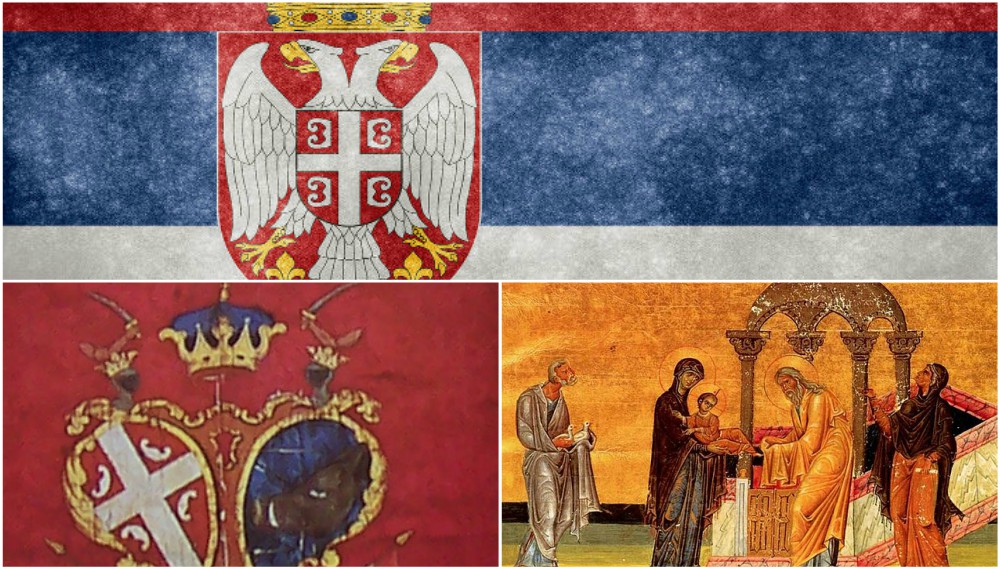 Датум ДанУжина1.ПонедељакХлеб, еурокрем, сок2.УторакПита са сиром3.СредаРол виршла4.ЧетвртакСендвич-тост, млечни намаз,пилећа прса, колач од шаргарепе5.петакКроасан са џемом8.ПонедељакМекика ( свежа и мека)9.УторакТост од ражаног хлеба,намаз-павлака, 2 парчета пилећих прса, ,1 кисели краставац, колач од јабуке10.СредаПица парче11.ЧетвртакСендвич од интегралног хлеба,млечни намаз,ћурећа прса,лист салате,пола банане12.петакХлеб,паштета ,сок15.ПонедељакДРЖАВНИ ПРАЗНИК16УторакДРЖАВНИ ПРАЗНИК17СредаЧоколадни мафин, већи (120)18.ЧетвртакХлеб, еурокрем,сок19.петакСендвич,(кифла,шунка,намаз22.Понедељакпрстићи23.УторакПанцерота24.СредаСендвич са туњевином.мандарина25.ЧетвртакПуж са сиром,26.петакКрофна са еурокремом